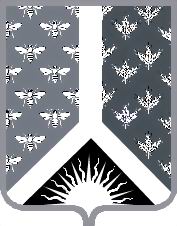 СОВЕТ НАРОДНЫХ ДЕПУТАТОВ НОВОКУЗНЕЦКОГО МУНИЦИПАЛЬНОГО РАЙОНАР Е Ш Е Н И Е от 22 апреля 2014 года  № 81О повышении безопасности дорожного движения на территории Новокузнецкого муниципального районаВ последнее время на территории Кемеровской области участились случаи возникновения серьёзных дорожно-транспортных происшествий, нередко приводящие к человеческим жертвам. Губернатор Кемеровской области А. Г. Тулеев, органы государственной власти Кемеровской области обеспокоены происходящим. Обеспечение безопасности дорожного движения в Кемеровской области, как и в России в целом, является одной из  важных социально-экономических и демографических задач. Аварийность на дорогах и дорожно-транспортный травматизм наносит моральный и физический ущерб обществу и отдельным гражданам Кузбасса. Учитывая значимость вышеизложенного, рассмотрев информацию заместителя начальника отдела ГИБДД отдела МВД России по Новокузнецкому району Киммель Ю. Ю.  и первого заместителя главы Новокузнецкого муниципального района Шарнина А. В. о повышении безопасности дорожного движения на территории Новокузнецкого муниципального района, и руководствуясь статьей 27 Устава муниципального образования «Новокузнецкий муниципальный район», Совет народных депутатов Новокузнецкого муниципального района  Р Е Ш И Л:1. Информацию заместителя начальника отдела ГИБДД отдела МВД России по Новокузнецкому району Киммель Ю. Ю.  и первого заместителя главы Новокузнецкого муниципального района Шарнина А. В. о повышении безопасности дорожного движения на территории Новокузнецкого муниципального района принять к сведению.2. Рекомендовать администрации Новокузнецкого муниципального района:1) рассмотреть предложения отдела ГИБДД отдела МВД России по Новокузнецкому району по повышению безопасности дорожного движения на территории Новокузнецкого муниципального района;  2) рассмотреть возможность увеличения финансирования муниципальной программы, направленной на повышение безопасности дорожного движения, с внесением необходимых изменений в бюджет Новокузнецкого муниципального района на 2014 год и на плановый период 2015 и 2016 годов;3)  рассмотреть возможность установления знака ограничения скорости движения и знака «Начало населенного пункта  «п. Юла» по автомобильной дороге регионального значения «Новокузнецк - Бийск»;4) в срок до 15 мая 2014 года организовать проверку деятельности карьеров, расположенных за поселком Увал на предмет наличия правоустанавливающей документации на добычу песчано-гравийной смеси.3. Комиссии по вопросам градостроительной и дорожной деятельности, коммунального хозяйства, транспорта и связи Совета народных депутатов Новокузнецкого муниципального района с участием представителей ГИБДД отдела МВД России по Новокузнецкому району, дорожных служб, комитета по жилищно-коммунальному хозяйству администрации Новокузнецкого муниципального района, управления промышленности, транспорта и предпринимательства администрации Новокузнецкого муниципального района  в срок до 15 мая 2014 года провести обследование состояния дорожного полотна дороги г. Новокузнецк – п. Осиновое Плесо с выработкой рекомендаций по повышению безопасности дорожного движения  на данной дороге.4. Опубликовать настоящее Решение в Новокузнецкой районной газете «Сельские вести».5. Контроль за исполнением настоящего Решения возложить на Зеленскую Е. В. - заместителя председателя Совета народных депутатов Новокузнецкого муниципального района.6. Настоящее Решение вступает в силу со дня его принятия.Председатель Совета народных депутатов Новокузнецкого муниципального района                                                                      О. Г. Шестопалова                                                                   